Хор 3 класс1. Распевкиhttps://yandex.ru/video/preview/139762005903870068562. Е. Поплянова, Слова В. Татаринова  «Слон и скрипочка»- закрепить словаМаленькая скрипочка,
Маленький смычок…
Заиграл на скрипочке
Маленький сверчок.Припев:
Пляшут все на улице,
Не жалея сил,
Пляшут все на улице,
Не жалея сил.
Только слон нахмурился,
Хобот опустил.Слон – большая умница,
Все умеет слон.
А играть на скрипочке
Не умеет он.Припев:
Пляшут все на улице,
Не жалея сил,
Пляшут все на улице,
Не жалея сил.
Только слон нахмурился,
Хобот опустил.3. Кудряшов «Мусор не бросай»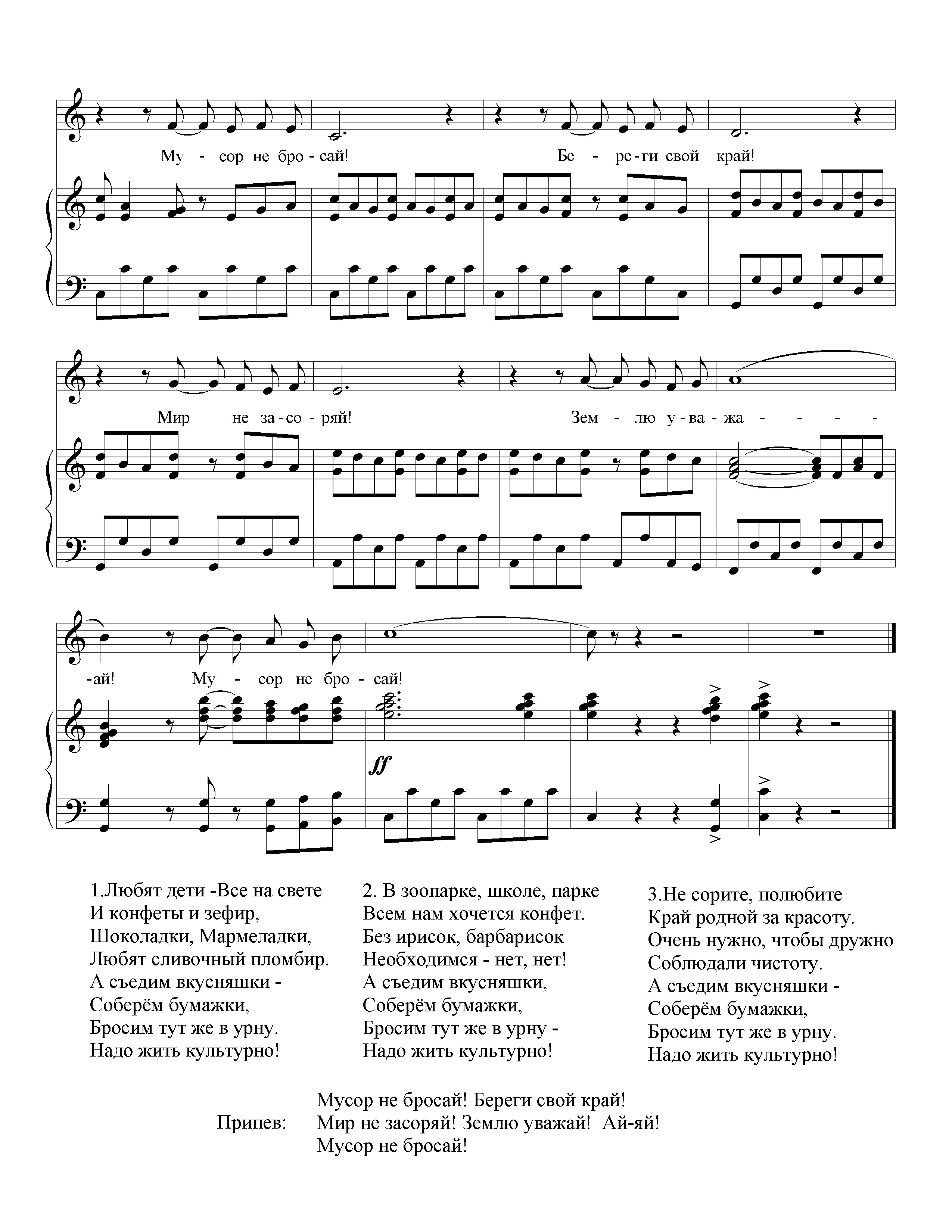 